                Кубанские семейные традиции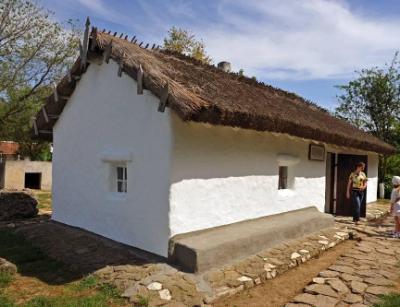 Обживая земли, казаки строили себе дома (жильё),  их называли: мазанки, хаты.  Хаты строили из самана. Саман – это строительный материал, который делали из глины, соломы и воды. Месили саман лошади.                            Хата внутри  и снаружи обязательно белилась.«Ах, какой это был дом! Одних только жилых помещений в нём было четыре: изба-зимовка, летница, вышка с резным балкончиком, горница боковая…»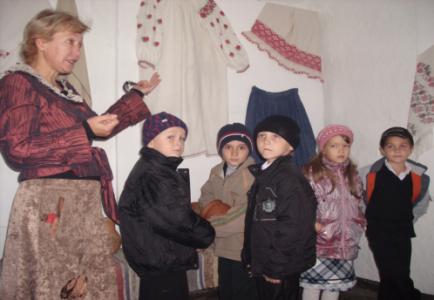                                            Экскурсовод Наталья Александровна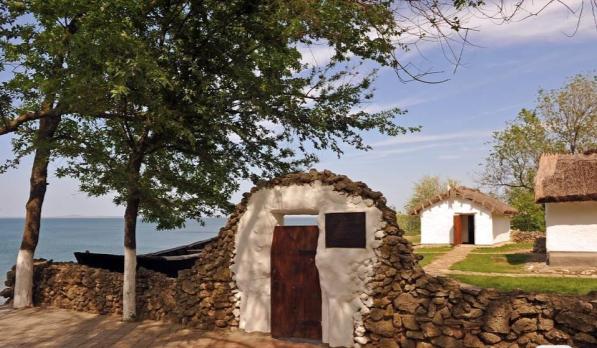 Дом казака Мисника                       Предметы казачьего быта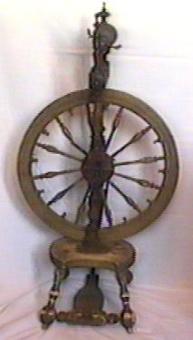 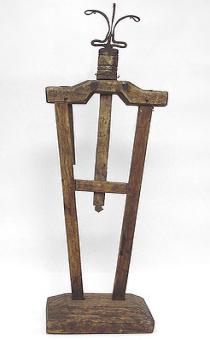 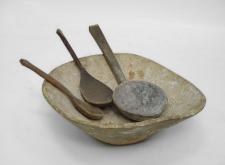 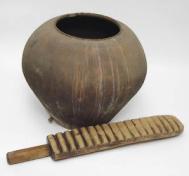 